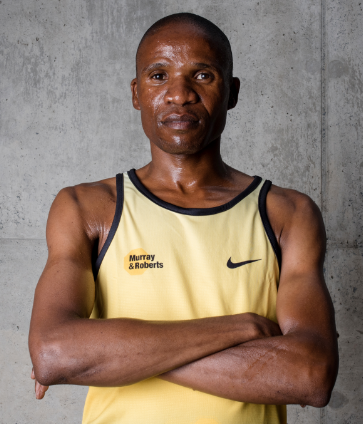 RufusDate of Birth: 17/031980  3 Comrades Gold medals (2013, 2014 &2016)2019 Comrades Marathon: 13th  - 5:55:092018 Two Oceans 56km: 13th -3:202016 Comrades Marathon: 5th – 5:35:402014 Comrades Marathon: 5th – 5:35:302013 Comrades Marathon:9th – 5:51:522011 Kaapse Hoop Marathon: 2:19 (PB)